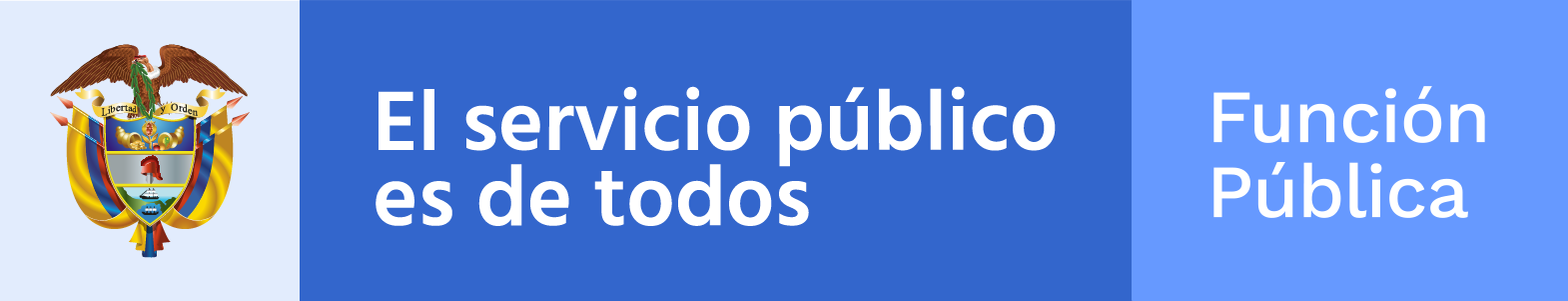 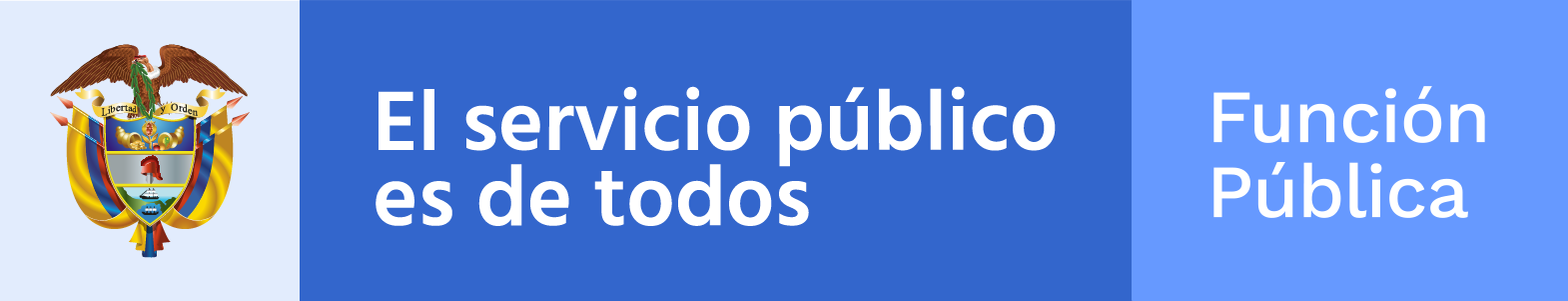 Fernando Antonio Grillo RubianoDirectorClaudia Patricia Hernández LeónSubdirectoraÁngela María González LozadaSecretaria GeneralMaría Magdalena Forero Moreno Directora de Gestión del ConocimientoFrancisco Camargo SalasDirector de Empleo PúblicoHugo Armando Pérez BallesterosDirector de Desarrollo Organizacional María del Pilar García GonzálezDirectora de Gestión y Desempeño InstitucionalFernando Augusto Segura RestrepoDirector de Participación, Transparencia y Servicio al Ciudadano Armando López CortésDirector JurídicaLuz Stella Patiño JuradoJefe de Oﬁcina de Control InternoJulio César Rivera MoratoJefe Oﬁcina de Tecnología de la Información y las ComunicacionesDiana María Bohórquez Losada Jefe Oﬁcina Asesora de ComunicacionesCarlos Andrés Guzmán Rodríguez Jefe Oficina Asesora de PlaneaciónElaborado por:Myrian Cubillos BenavidesCoordinadora Grupo de Asesoría y GestiónJeimy Paola Ortiz GarcíaEva Mercedes Rojas Valdés Dirección de Gestión y Desempeño Institucional.EdiciónDirección de Gestión del ConocimientoOctubre de 2019 Tabla de ContenidoÍndice de TablasTabla 1: Criterios para calificar probabilidad	19Tabla 2. Ejemplo personería municipal - Calificación probabilidad	20Tabla 3. Criterios de calificación del impacto	20Tabla 4. Calificación impacto ejemplo Personería Municipal	20Tabla 5. Ejemplo personería municipal - Calificación probabilidad e impacto del riesgo	21Tabla 6. Valoración del diseño y ejecución de las actividades de control	¡Error! Marcador no definido.Tabla 7. Rango de calificación diseño y ejecución del control	30Tabla 8. Ejemplo personería municipal - Valoración actividad de control (1)	31Índice de Esquemas Esquema 1: Metodología para la administración del riesgo en entidades pequeñas	10Esquema 2: Insumos para la identificación de riesgos	11Esquema 3: Pasos para la identificación de riesgos	13Esquema 4: Identificación, causas, riesgo y consecuencias	18Esquema 5: Pasos para la valoración del riesgo	19Esquema 6: Mapa de calor, Probabilidad vs Impacto	23Esquema 7: Ubicación riesgo inherente, mapa de calor	23Esquema 8: Diseño actividades de control	27Esquema 9: Tipo de Controles	33IntroducciónCon el objetivo de avanzar en la implementación del Modelo Integrado de Planeación y Gestión – MIPG, y teniendo en cuenta que existen criterios diferenciales en la implementación, seguimiento, roles y responsabilidades de las diferentes políticas y dimensiones del MIPG en las entidades públicas; el Departamento Administrativo de la Función Pública, pone a disposición la siguiente guía para la administración del riesgo y el diseño de controles en entidades pequeñas, definidas por una parte, como aquellas que se caracterizan por no contar con el cargo de jefe de control interno o quien haga sus veces en la planta de personal, y las funciones correspondientes están inmersas en el trabajo que hace el representante legal, por tener un personal que labora en la entidad de una a 15 personas y no contar con líderes o enlaces que coordinen la implementación del sistema de gestión. Por lo anterior y en el marco del MIPG que promueve el mejoramiento continuo de las entidades, se definió la siguiente metodología que incluye desde las herramientas para la revisión y/o formulación del direccionamiento estratégico, teniendo en cuenta el paso a paso para definir la plataforma estratégica, identificación de grupos de valor, análisis de contexto interno y externo y los objetivos por proceso, elementos básicos y necesarios para la administración del riesgo, hasta los lineamientos para su identificación, diseño de controles y seguimiento por parte de la entidad.  Es de resaltar que, en el desarrollo de la metodología, se diseñaron una serie de herramientas que se ponen a disposición de las entidades para facilitar el ejercicio de implementación, sin embargo, estas herramientas están sujetas a modificaciones de acuerdo con las características y dinámica de las entidades.    Objetivos Presentar a las entidades públicas denominadas “pequeñas” una metodología que les permita gestionar de manera efectiva los riesgos que pueden afectar el cumplimiento de sus objetivos estratégicos y de proceso.  Facilitar a las entidades herramientas que les permitan avanzar en la revisión y/o formulación de la planeación estratégica y la identificación, valoración y seguimiento de la gestión del riesgo. Generar una cultura hacia el control a través de la gestión del riesgo. Fortalecer en las entidades pequeñas, la importancia de gestionar los riesgos, logrando que estas no estén expuestas y se garantice razonablemente el cumplimiento de los objetivos estratégicos y de proceso.Conceptos básicos relacionados con el riesgoAcerca de la metodología La metodología tiene como objetivo orientar y facilitar a las entidades denominadas “pequeñas” herramientas que le permitan administrar el riesgo a partir de su identificación, valoración, diseño de controles y seguimiento. Sin embargo, para el desarrollo e implementación de la metodología, es necesario que la entidad realice una revisión inicial de su planeación estratégica, teniendo en cuenta los siguientes aspectos:Revisar la normativa que le es propia a la entidad, desde su acto de creación hasta las normas más recientes en las que se le asignan competencias y funciones.Identificar los grupos de valor, como principales usuarios de los productos y/o servicios que ofrece la entidad.Analizar el contexto interno y externo que permitirá conocer los principales factores que impactan su gestión.Revisar los objetivos estratégicos y objetivos por procesos. Lo anterior, serán insumos fundamentales para la identificación y valoración del riesgo, entendido como posibles acontecimientos que pueden afectar el cumplimiento de los objetivos estratégicos y de procesos de la entidad. Para consultar la metodología y herramientas con respecto a la revisión de la planeación estratégica y objetivos por proceso. ver el Anexo A de la presente guía.  A continuación se puede observar la estructura metodológica descrita:Esquema 1: Metodología para la administración del riesgo en entidades pequeñas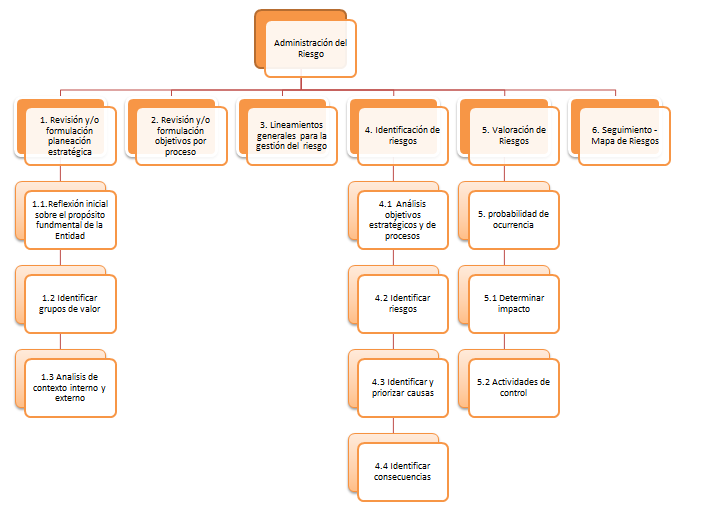 De acuerdo con la metodología propuesta, para que la entidad realice un óptimo ejercicio de identificación y valoración del riesgo, debe contar con insumos tales como la planeación estratégica y los objetivos por procesos, ya que son herramientas que orientan su gestión según las funciones y competencias asignadas y contribuyen en la toma de decisiones frente a la administración del riesgo.   Esquema 2: Insumos para la identificación de riesgos(En el anexo A de la presente guía, se puede consultar el paso a paso y las herramientas definidas para la revisión y/o formulación de la planeación estratégica y los objetivos por proceso.)  Una vez la entidad cuenta con la planeación estratégica y los objetivos por proceso que van a permitir orientar su gestión a corto, mediano y largo plazo, el siguiente paso que debe adelantar, es la elaboración y aprobación de los principales lineamientos que van a orientar la administración del riesgo en la entidad de la siguiente manera:Lineamientos generales para la gestión del riesgo Los lineamientos generales (Política de Administración de Riesgos), corresponden a las directrices que emite la alta dirección de la entidad con respecto a cómo se realizará la identificación, valoración y seguimiento de los riesgos para su aprobación y comunicación en todos los niveles de la entidad.  A continuación, se relacionan algunos lineamientos a tener en cuenta:Objetivo: Establecer directrices que permitan la identificación, valoración y seguimiento a los posibles hechos, que puedan afectar el cumplimiento de los objetivos estratégicos o de proceso. Para lo cual se tendrá en cuenta la metodología establecida por Función Pública. https://www.funcionpublica.gov.co/web/eva/publicacionesAlcance: Todos los procesos de la entidad. Identificación: Se identificarán los riesgos que puedan afectar el cumplimiento de los objetivos estratégicos y a los objetivos de los procesos así: Mínimo un riesgo por proceso u objetivo, con al menos dos causas y dos consecuencias; para cada causa se diseñará y ejecutará un control.Valoración: Se realizará la valoración del riesgo, en primer lugar, se determinará la probabilidad de ocurrencia y el impacto del riesgo inherente, así mismo, se diseñaran los respectivos controles de acuerdo con los seis (6) pasos  establecidos y se evaluará su diseño y ejecución.  Periodicidad de seguimiento: Se determinará de acuerdo con la ubicación en el mapa de calor, con respecto a la valoración del riesgo inherente. Si su probabilidad es rara vez y el impacto insignificante, no se realizará actividad de control, pero sí se hará seguimiento semestral del riego. Se recomienda, realizar los siguientes seguimientos: Mensual, a los riesgos que se ubiquen en las zonas extrema y alta.Trimestral, a los riesgos que se ubiquen en la zona moderada.Semestral, a los riesgos que se ubiquen en la zona baja.Herramientas: Se utilizarán las herramientas establecidas en la guía de administración del riesgo y diseño de controles para entidades pequeñas, realizando los ajustes que se consideren necesarios, de acuerdo con las características de cada entidad.  Identificación de riesgos Una vez la entidad haya realizado la revisión y/o formulación de la planeación estratégica y los objetivos por procesos, se continúa con la identificación de los posibles riesgos o acontecimientos que pueden llegar a afectar el cumplimiento de dichos objetivos.En esta fase, es necesario identificar las fuentes o causas generadoras del riesgo y las posibles consecuencias o impacto negativo que se puede presentar si se llega a materializar el riesgo. Para la identificación de los riesgos se proponen los siguientes pasos: Esquema 3: Pasos para la identificación de riesgosA continuación, se desarrollan cada uno de los puntos propuestos teniendo en cuenta un ejemplo con una personería municipal, que en su estructura organizacional y planta de personal cuenta solamente con el cargo de personero y secretario para llevar a cabo las funciones y competencias asignadas por ley. En resumen, los anteriores pasos permiten realizar la identificación del riesgo, sus posibles causas y consecuencias, para luego realizar su valoración y un seguimiento a través del mapa de riesgos. Esquema 4: Identificación causas, riesgo y consecuenciasValoración de riesgos Una vez identificado el riesgo, sus posibles causas y consecuencias, el siguiente paso consiste en realizar la valoración, es decir, determinar qué tan probable es que suceda el riesgo, que este pueda llegar a materializarse, y qué tanto sería su impacto; esto con el propósito de estimar la zona del riesgo en la que se encuentra.  Esquema : Pasos para la valoración del riesgoA continuación, se determina la probabilidad de ocurrencia para el riesgo identificado en la personería municipal.Tabla 2. Ejemplo personería municipal - Calificación probabilidad Tabla . Calificación impacto ejemplo Personería MunicipalLo anterior, da como resultado una matriz de probabilidad e impacto de la siguiente manera: Tabla . Ejemplo personería municipal - Calificación probabilidad e impacto del riesgo A partir de la identificación de la probabilidad de ocurrencia del riesgo y el impacto o consecuencias generadas en la matriz de probabilidad e impacto, es necesario ubicar en un mapa de calor el nivel de riesgo identificado.De acuerdo con el ejemplo que hemos venido explicando, se toma la calificación resultante de la probabilidad “Casi seguro” y la calificación del impacto “Mayor” y se ubica la calificación en el mapa de calor ubicando la intersección y este punto corresponde al nivel del riesgo que para el ejemplo se encuentra ubicado en la zona alta.Nota: Ver Esquema 7 Ubicación riesgo inherente mapa de calorEl mapa de calor propuesto en la presente guía, cuenta con tres niveles de ubicación para la probabilidad y tres niveles para el impacto, lo anterior con el objetivo de brindarle a las entidades una herramienta sencilla de identificación de probabilidad e impacto, ya que se utilizan técnicas subjetivas como la lluvia de ideas y experticia del personal de la entidad, así mismo, se utilizan tres niveles para la valoración de riesgos a procesos sencillos como los que se proponen a entidades denominadas “pequeñas”.Esquema 6: Mapa de calor Probabilidad vs ImpactoEsquema : Ubicación riesgo inherente mapa de calor3.1 Diseño y ejecución actividades de control Las actividades de control son aquellas acciones documentas e implementadas que contribuyen a mitigar los riesgos que inciden en el cumplimiento de los objetivos. Para el diseño de las actividades de control, se proponen los pasos establecidos en la guía de administración de riesgos y diseño de controles Adicionalmente, dada la necesidad de priorizar una buena administración del riesgo, se propone que se diseñen y ejecuten actividades de control para todos los riesgos, exceptuando aquellos que se encuentren ubicados en el eje de probabilidad “rara vez” e impacto “insignificante”, (De acuerdo a los rangos definidos en las tablas propuestas para la valoración de riesgo y al mapa de calor). Aclarando que los mismos deben ser monitoreados periódicamente para evitar su desplazamiento y posible materialización.En lo que respecta al análisis de las actividades de control existentes, se deberá tener en cuenta dos aspectos claves con el ánimo de determinar su solidez frente al tratamiento del riesgo, como lo es determinar si el mismo cumple las condiciones de diseño.Pasos para el diseño de actividades de control.Esquema  . Pasos para el diseño de actividades de controlEs necesario resaltar que las actividades de control se diseñan con base en las causas del riesgo, con el objetivo de contrarrestar los posibles hechos generadores. A continuación, se muestra el diseño de controles para el caso que hemos venido trabajando de la personería municipal, tomando como ejemplo dos causas priorizadas.Esquema : Diseño actividades de control.  Como segundo aspecto, es necesario determinar si el control diseñado se está ejecutando por parte del responsable. Es posible que la entidad encuentre diferentes escenarios tales como: a. El control está diseñado, pero no se esté ejecutando, b. El control se está ejecutando, pero no está diseñado, c. El control se encuentra diseñado y ejecutado por parte del responsable.3.1.1 Valoración Actividades de ControlLa valoración de las actividades de control, tiene como objetivo identificar tal como se ha mencionado, si estas se encuentran bien diseñadas y ejecutadas, lo anterior, permitirá la mitigación de los riesgos que enfrentan las entidades. Para la valoración de las actividades de control con respecto al diseño y la ejecución se tiene en cuenta la siguiente tabla Se propone realizar la calificación del diseño y la ejecución del control para identificar su nivel de madurez, teniendo en cuenta los criterios de Fuerte, Moderado y Débil. Por lo anterior, se debe tener en cuenta el siguiente rango de calificación. Tabla . Rango de calificación diseño y ejecución del controlA continuación, se muestra la calificación de las actividades de control definidas para las dos causas identificadas como generadoras del riesgo en el caso de la personería municipal, de acuerdo con lo establecido en la tabla de valoración. Tabla . Ejemplo personería municipal - Valoración actividad de control (1)Teniendo en cuenta la calificación anterior, se diseñó una actividad de control para cada causa priorizada y que puede llegar a ser un hecho generador del riesgo identificado. Para la actividad de control (1) se puede evidenciar que el punto 6.1 donde se califica la ejecución del control, la opción de respuesta es: “algunas veces”, se evidencia la ejecución del control, lo que afecta la calificación de la actividad, ubicándola en un rango de “moderado”; en este caso, es necesario establecer las acciones de mejora correspondientes para evidenciar de manera consistente la ejecución de la actividad de control hasta llegar a una calificación de “fuerte”.  La segunda actividad de control definida para la segunda causa del riesgo, el rango de calificación obtenido se encuentra en “fuerte”. Nota: Para consultar el ejercicio completo revisar el anexo C de la presente guíaSin embargo, es necesario precisar que, si la evaluación de la actividad de control en diseño o en ejecución arroja un rango de “débil”, se recomienda no continuar con la metodología hasta ajustar el diseño o evidenciar la ejecución de controles para alcanzar un rango “fuerte” o establecer acciones de mejora para los casos que se encuentran en rango “moderado”. Para efectos de identificar los tipos de controles que se están diseñando y ejecutando, se debe tener en cuenta el propósito que tiene la actividad de control, es decir, si se clasifica como preventivo o detectivo. Un control preventivo, es aquel que se ejecuta antes de realizar la actividad generadora del riesgo y tiene como objetivo evitar un evento no deseado en el momento en que se produce. Un control detectivo, es aquel que busca detectar una situación no deseada para que se corrija y se tomen las acciones correspondientes, es decir, estos controles son diseñados y ejecutados después de que se haya producido un evento no deseado.   Esquema 9: Tipo de ControlesSeguimiento – Mapa de Riesgos Una vez se ha realizado la identificación y valoración del riesgo con el respectivo diseño de controles, se procede a elaborar el mapa de riesgos que va a permitir realizar el seguimiento, consolidar información y documentar el desarrollo del ejercicio metodológico propuesto.   Cabe resaltar, que de acuerdo con los lineamientos generales establecidos en el numeral 1 de la presente guía, la identificación de los riesgos se realiza a todos los objetivos estratégicos y de proceso, con mínimo un riesgo por objetivo, con al menos dos causas y dos consecuencias y para cada causa, se diseñará y ejecutará un control. A continuación, se muestra el mapa de riesgos propuesto para el ejemplo que se ha venido desarrollando.Nota: Para consultar el ejercicio completo revisar el anexo I de la presente guía.Descripción del riesgoProbabilidadProbabilidadProbabilidadDescripción del riesgoCasi seguroPosibleRara vezIncumplimiento en las capacitaciones sobre los mecanismos existentes para el ejercicio de derechos ante autoridades competentes.  XDescripción del riesgoImpactoImpactoImpactoDescripción del riesgoMayorModeradoInsignificanteIncumplimiento en las capacitaciones sobre los mecanismos existentes para el ejercicio de derechos ante autoridades competentes.  XDescripción del riesgoProbabilidadProbabilidadProbabilidadImpactoImpactoImpactoDescripción del riesgoCasi seguroPosibleRara vezMayorModeradoInsignificante Incumplimiento en las capacitaciones sobre los mecanismos existentes para el ejercicio de derechos ante autoridades competentes.XXProbabilidadCasi seguro AltaAltaAltaProbabilidadCasi seguro Media Media Media ProbabilidadCasi seguro BajaBajaBajaProbabilidadPosibleProbabilidadPosibleProbabilidadPosibleProbabilidadRara vezProbabilidadRara vezProbabilidadRara vezInsignificante Insignificante Insignificante ModeradoModeradoModeradoMayor Mayor Mayor Impacto Impacto Impacto Impacto Impacto Impacto Impacto Impacto Impacto ProbabilidadCasi seguro AltaAltaAltaProbabilidadCasi seguro RIMedia Media Media ProbabilidadCasi seguro BajaBajaBajaProbabilidadPosibleProbabilidadPosibleProbabilidadPosibleProbabilidadRara vezProbabilidadRara vezProbabilidadRara vezInsignificante Insignificante Insignificante ModeradoModeradoModeradoMayor Mayor Mayor Impacto Impacto Impacto Impacto Impacto Impacto Impacto Impacto Impacto CAUSASACTIVIDADES DE CONTROLLa entidad actualmente no cuenta con procedimientos que le permitan identificar las actividades que debe llevar a cabo para la elaboración de un plan de capacitación focalizado, dependiendo de las características de la población a atender y de un cronograma de actividades.El secretario de la Personería Municipal cada vigencia elaborará un plan de orientación y capacitación focalizado a los grupos de valor, con un cronograma de actividades mensual, y verificará que lo programado se esté ejecutando en los tiempos y con los requerimientos de la ciudadanía, establecidos a través de los listados de asistencia y las encuestas de satisfacción. En caso de no llevarse a cabo las actividades del plan de orientación y capacitación, dejará constancia en el formato de seguimiento de las razones o los imprevistos presentados. Como evidencia quedan los listados de asistencia, las encuestas de satisfacción y los formatos de seguimiento, cuando no se realice la actividad de capacitación. La personería no cuenta con un sistema de información que le permita llevar la actualización de datos de la población, registro de personas capacitadas y un seguimiento de las principales solicitudes para hacer una priorización de temas a capacitar. Un contratista de Atención al Ciudadano de manera mensual relaciona en una matriz de Excel, el seguimiento a los servicios que la ciudadanía y demás grupos de valor solicitan o demandan de la entidad. Para relacionar los servicios revisará las peticiones, quejas, reclamos y solicitudes que recepciona. En caso de no relacionar las PQRS se justificarán las razones y se cotejará la información con las áreas que efectúan las respuestas. Como evidencia se cuenta con la Matriz de seguimiento a los servicios solicitados en las PQRS. Es de resaltar que una vez revisada la matriz, se evidencian los servicios solicitados por la ciudadanía y grupos de valor y es fuente de información para priorizar capacitaciones.    CRITERIO DE EVALUACIÓNASPECTO A EVALUAROPCIONES DE RESPUESTA PESO EN LA EVALUACIÓN Asignación del responsable¿Existe un responsable asignado a la ejecución del control?Asignado15Asignación del responsable¿Existe un responsable asignado a la ejecución del control?No Asignado0Periodicidad¿La oportunidad en la que se ejecuta el control ayuda a prevenir la mitigación del riesgo o a detectar la materialización del riesgo de manera oportuna? Oportuna15Periodicidad¿La oportunidad en la que se ejecuta el control ayuda a prevenir la mitigación del riesgo o a detectar la materialización del riesgo de manera oportuna? Inoportuna0Propósito ¿Las actividades que se desarrollan en el control realmente buscan por sí sola prevenir o detectar las causas que pueden dar origen al riesgo? Ej. Verificar, validar, cotejar, comparar, revisar etc.?Prevenir15Propósito ¿Las actividades que se desarrollan en el control realmente buscan por sí sola prevenir o detectar las causas que pueden dar origen al riesgo? Ej. Verificar, validar, cotejar, comparar, revisar etc.?Detectar10Propósito ¿Las actividades que se desarrollan en el control realmente buscan por sí sola prevenir o detectar las causas que pueden dar origen al riesgo? Ej. Verificar, validar, cotejar, comparar, revisar etc.?No es un control0¿Cómo se realiza la actividad de control?¿La fuente de información que se utiliza en el desarrollo del control es información confiable que permita mitigar el riesgo?Confiable15¿Cómo se realiza la actividad de control?¿La fuente de información que se utiliza en el desarrollo del control es información confiable que permita mitigar el riesgo?No confiable0¿Qué pasa con las observaciones o desviaciones?¿Las observaciones, desviaciones o diferencias identificadas como resultados de la ejecución del control son investigadas y resueltas de manera oportuna?Se investigan y resuelven oportunamente 15¿Qué pasa con las observaciones o desviaciones?¿Las observaciones, desviaciones o diferencias identificadas como resultados de la ejecución del control son investigadas y resueltas de manera oportuna?No se investigan 0¿Existen evidencias de la ejecución del control?¿Se deja evidencia o rastro de la ejecución del control que permita a cualquier tercero con la evidencia llegar a la misma conclusión? Completa15¿Existen evidencias de la ejecución del control?¿Se deja evidencia o rastro de la ejecución del control que permita a cualquier tercero con la evidencia llegar a la misma conclusión? Incompleta5¿Existen evidencias de la ejecución del control?¿Se deja evidencia o rastro de la ejecución del control que permita a cualquier tercero con la evidencia llegar a la misma conclusión? No existe 0¿El control se ejecuta? ¿Es posible identificar los pasos establecidos en el diseño del control para su ejecución? Ej, formatos, instructivos, procedimientos, etc?Consistente10¿El control se ejecuta? ¿Es posible identificar los pasos establecidos en el diseño del control para su ejecución? Ej, formatos, instructivos, procedimientos, etc?Algunas veces5¿El control se ejecuta? ¿Es posible identificar los pasos establecidos en el diseño del control para su ejecución? Ej, formatos, instructivos, procedimientos, etc?No se ejecuta0Rango de calificación del diseño y ejecuciónResultado – Peso en la evaluaciónFuerteCalificación entre 96 y 100ModeradoCalificación entre 86 y 95DébilCalificación entre 0 y 85ACTIVIDAD DE CONTROL (1) PERSONERÍA MUNICIPAL ACTIVIDAD DE CONTROL (1) PERSONERÍA MUNICIPAL ACTIVIDAD DE CONTROL (1) PERSONERÍA MUNICIPAL ACTIVIDAD DE CONTROL (1) PERSONERÍA MUNICIPAL CRITERIO DE EVALUACIÓNACTIVIDAD DE CONTROL OPCIONES DE RESPUESTA PESO EN LA EVALUACIÓN 1.     Asignación del responsableEl secretario de la Personería Municipal. Asignado151.     Asignación del responsableEl secretario de la Personería Municipal. No Asignado 2.     PeriodicidadCada vigencia elaborará un plan de orientación y capacitación focalizado a los grupos de valor con un cronograma de actividades mensual.Oportuna152.     PeriodicidadCada vigencia elaborará un plan de orientación y capacitación focalizado a los grupos de valor con un cronograma de actividades mensual.Inoportuna3.     Propósito Verificará que lo programado se esté ejecutando en los tiempos y con los requerimientos de la ciudadanía establecidos.Prevenir 153.     Propósito Verificará que lo programado se esté ejecutando en los tiempos y con los requerimientos de la ciudadanía establecidos.Detectar 3.     Propósito Verificará que lo programado se esté ejecutando en los tiempos y con los requerimientos de la ciudadanía establecidos.No es un control 4. ¿Cómo se realiza la actividad de control? Para verificar el cumplimiento revisará las listas de asistencia y las encuestas de satisfacción diligenciadas.Confiable154. ¿Cómo se realiza la actividad de control? Para verificar el cumplimiento revisará las listas de asistencia y las encuestas de satisfacción diligenciadas.No confiable 5.     ¿Qué pasa con las observaciones o desviaciones?En caso de no llevarse a cabo las actividades del plan de orientación y capacitación se documentarán las razones o los imprevistos presentados en los formatos de seguimiento. Se investigan y resuelven oportunamente 155.     ¿Qué pasa con las observaciones o desviaciones?En caso de no llevarse a cabo las actividades del plan de orientación y capacitación se documentarán las razones o los imprevistos presentados en los formatos de seguimiento. No se investigan 6. ¿Existen evidencias de la ejecución del control?Serán parte de los documentos de programación y ejecución del plan de orientación y capacitación en Derechos Humanos.    Completa156. ¿Existen evidencias de la ejecución del control?Serán parte de los documentos de programación y ejecución del plan de orientación y capacitación en Derechos Humanos.    Incompleta6. ¿Existen evidencias de la ejecución del control?Serán parte de los documentos de programación y ejecución del plan de orientación y capacitación en Derechos Humanos.    No existe 6.1 El control se ejecuta? De acuerdo con las verificaciones y entrevistas realizadas al responsable, el control se ejecuta algunas veces. Consistente6.1 El control se ejecuta? De acuerdo con las verificaciones y entrevistas realizadas al responsable, el control se ejecuta algunas veces. Algunas veces56.1 El control se ejecuta? De acuerdo con las verificaciones y entrevistas realizadas al responsable, el control se ejecuta algunas veces. No se ejecutaTOTAL 95RANGO DE CALIFICACIÓN MODERADO 